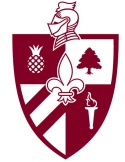 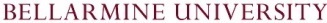   INTERNATIONAL SERVICESTransfer out procedures:Step 1: Submit the transfer-in eligibility report form from your new school (most schools require such a form)Step 2: Fill out this formStep 3: Students attach a copy of your acceptance letter from your new school. Scholars attach the invitation/offer letter from the new school.Note: Although you may be applying to multiple new schools, the DSO/ARO may indicate only one transfer school in SEVIS.Your transfer school will NOT be able to issue you a new SEVIS Form I-20/DS-2019 until the transfer release date.If you decide to cancel or change your school transfer you must notify Bellarmine International Services BEFORE your transfer release date. On the transfer date, Bellarmine will no longer have access to your SEVIS record.You may not work on campus at Bellarmine, or use CPT / OPT authorized by Bellarmine, after your transfer release date.You requested SEVIS transfer release date (discuss this with your new school DSO/ARO):_ _____________	If this date is before the end of the semester, explain why you need an early transfer (students only):      Student Signature Authorizing release to transfer school:____________________________ Date:___________Name:SEVIS ID#: 	 	 _E-mail:BU ID:Transfer School Name and AddressTransfer School Phone and Fax of Int’l OfficeSEVIS Code at New SchoolContact Person at New School